Farkas Károly:Html formátumú táblázat létrehozása a SAS Base programnyelv és a SAS Enterprise használatávalSegédlet a Webprog tantárgy (táv)oktatásához(a Html formátumú táblázat létrehozása a SAS Base programnyelv használatával segédlet bővített változata)A SAS Base önálló programnyelv, amelyet a SAS alkalmazások használnak. A SAS Enterprise Guide például (sokunk szerint) a legkedveltebb üzleti intelligencia szoftver.A SAS Base elindításával az 1. ábrán látható kép keretrendszere jelenik meg. A megírt SAS kód futása után kapott ablakokat az ábrán látható módon is elrendezhetjük.A baloldali Results ablakba került a munkánk naplózása: jelen esetben egy print utasítás eredményeként két megjelenítést dokumentált a program: a WORK.LANYOK SAS formátumot, ez látható a VIEWTABLE ablakban, és a WORK:LANYOK tábla html formátumot, ez látható a Results Viewer ablakban.Az Editor ablakba írtuk azt a programkódot, amely futtatása hozta létre a két megjelenő táblát.Az Editor ablak alatt az Output ablakban (az ablak címsorában a nevét takarja a leanyok [1] ablak) is látható a programkód futásának eredménye (metadatokkal: 11:26  Sunday stb.).A Log ablakban a programfutásról kapunk tájékoztatást. (Itt jelennek meg a hibaüzenetek is.)A html formátumú táblát a Winchesterre mentettük, ha megkeressük a Saját gép – C:  – leanyok.html útvonalat követve, a második ábrán látható képet tudjuk megjeleníteni. (A foráskód itt is előhívható.)A html tábla forráskódját a táblára jobb klikkeléssel hozhattuk elő, ennek kicsiny részlete látható a leanyok[1] táblában. A teljes html kódot (ijesztésül, és némi tanulmányozásra) az ábrák után közöljük. Vegyük észre a html főszerkezetet, a CSS, és a Java Script programrészeket!Gyakorlásképpen jelöljük meg a kód fejrészének kezdetét és végét.Keressük meg az Ági felírat formázásának kódrészletét.Keressünk CSS utasítást, Java függvényben változó deklarálást!Stb.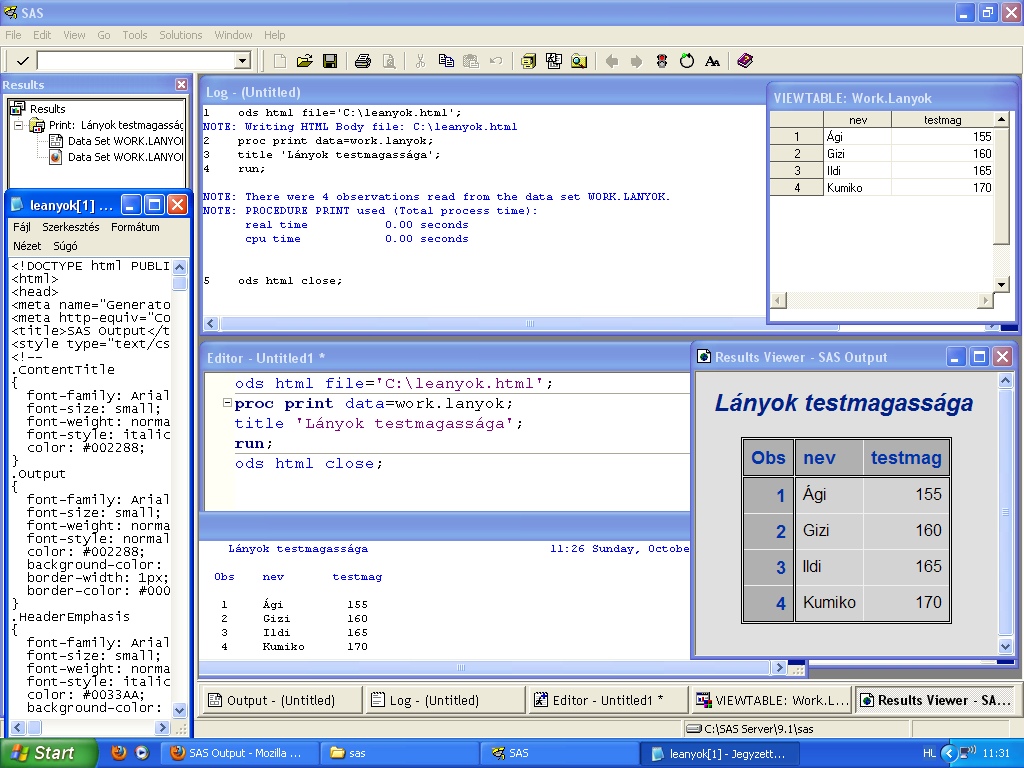 ábra SAS Base képernyő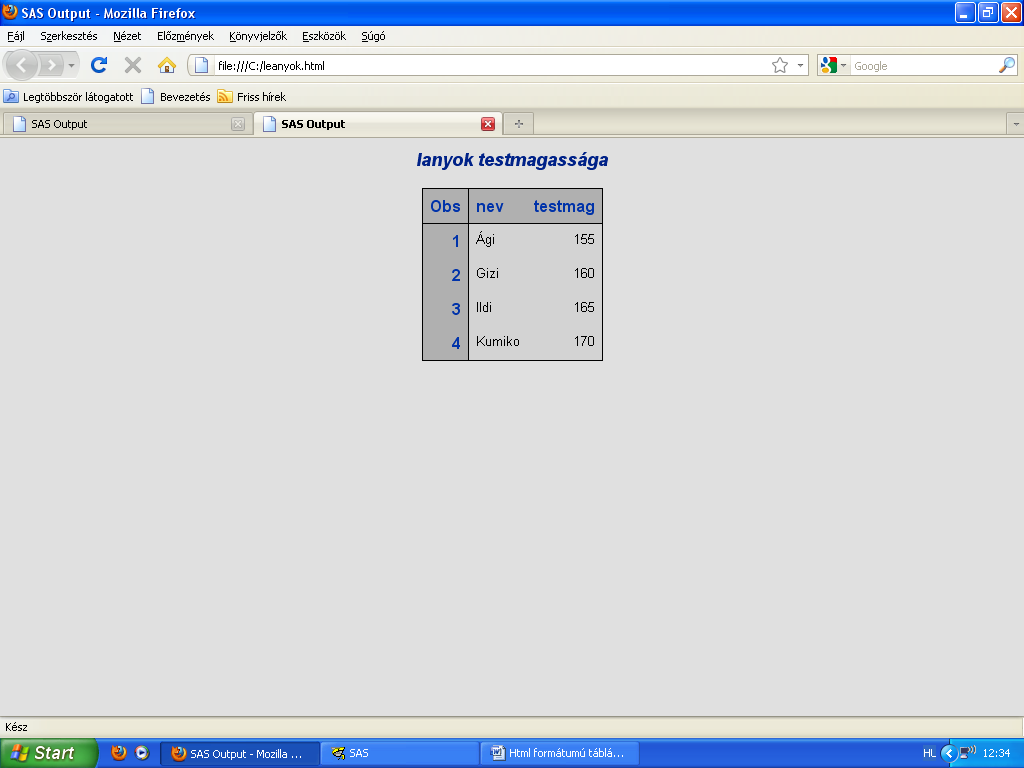 ábra. A tábla megjelenítése Mozilla böngészővel.A Lányok testmagassága című tábla html nyelven írt teljes kódja (Megjelenítés SAS-ban):<!DOCTYPE html PUBLIC "-//W3C//DTD HTML 4.01 Transitional//EN"><html><head><meta name="Generator" content="SAS Software, see www.sas.com" sasversion="9.1"><meta http-equiv="Content-type" content="text/html; charset=windows-1250"><title>SAS Output</title><style type="text/css"><!--.ContentTitle{  font-family: Arial, Helvetica, sans-serif;  font-size: small;  font-weight: normal;  font-style: italic;  color: #002288;}.Output{  font-family: Arial, Helvetica, sans-serif;  font-size: small;  font-weight: normal;  font-style: normal;  color: #002288;  background-color: #F0F0F0;  border-width: 1px;  border-color: #000000;}.HeaderEmphasis{  font-family: Arial, Helvetica, sans-serif;  font-size: small;  font-weight: normal;  font-style: italic;  color: #0033AA;  background-color: #B0B0B0;}.NoteContent{  font-family: Arial, Helvetica, sans-serif;  font-size: small;  font-weight: normal;  font-style: normal;  color: #002288;  background-color: #E0E0E0;}.Graph{  font-family: Arial, Helvetica, sans-serif;  font-size: small;  font-weight: normal;  font-style: normal;  color: #002288;  background-color: #E0E0E0;  border-width: 1px;  border-color: #000000;}.WarnContentFixed{  font-family: Courier;  font-size: x-small;  font-weight: normal;  font-style: normal;  color: #002288;  background-color: #E0E0E0;}.NoteBanner{  font-family: Arial, Helvetica, sans-serif;  font-size: small;  font-weight: bold;  font-style: normal;  color: #002288;  background-color: #E0E0E0;}.FatalContent{  font-family: Arial, Helvetica, sans-serif;  font-size: small;  font-weight: normal;  font-style: normal;  color: #002288;  background-color: #E0E0E0;}.DataStrong{  font-family: Arial, Helvetica, sans-serif;  font-size: medium;  font-weight: bold;  font-style: normal;  color: #000000;  background-color: #D3D3D3;}.Document{  font-family: Arial, Helvetica, sans-serif;  font-size: small;  font-weight: normal;  font-style: normal;  color: #002288;  background-color: #E0E0E0;}a:link {color:#0066AA}a:visited {color:#004488}a:active {color:#004488}.BeforeCaption{  font-family: Arial, Helvetica, sans-serif;  font-size: medium;  font-weight: bold;  font-style: normal;  color: #000000;  background-color: #E0E0E0;}.ContentsDate{  font-family: Arial, Helvetica, sans-serif;  font-size: small;  font-weight: normal;  font-style: normal;  color: #0033AA;  background-color: #B0B0B0;  width: 100%;}.Pages{  font-family: Arial, Helvetica, sans-serif;  font-size: small;  font-weight: normal;  font-style: normal;  color: #0033AA;  background-color: #B0B0B0;  margin-left: 8px;  margin-right: 8px;  list-style-type: decimal;}.TitlesAndFooters{  font-family: Arial, Helvetica, sans-serif;  font-size: medium;  font-weight: bold;  font-style: italic;  color: #002288;  background-color: #E0E0E0;}.IndexProcName{  font-family: Arial, Helvetica, sans-serif;  font-size: small;  font-weight: normal;  font-style: normal;  color: #002288;  list-style-type: decimal;}.ProcTitle{  font-family: Arial, Helvetica, sans-serif;  font-size: medium;  font-weight: bold;  font-style: italic;  color: #002288;  background-color: #E0E0E0;}.IndexAction{  font-family: Arial, Helvetica, sans-serif;  font-size: small;  font-weight: normal;  font-style: normal;  color: #0033AA;  margin-left: 6pt;  list-style-type: NONE;}.Data{  font-family: Arial, Helvetica, sans-serif;  font-size: small;  font-weight: normal;  font-style: normal;  color: #000000;  background-color: #D3D3D3;}.Table{  font-family: Arial, Helvetica, sans-serif;  font-size: small;  font-weight: normal;  font-style: normal;  color: #002288;  background-color: #F0F0F0;  border-width: 1px;  border-color: #000000;}.top_stacked_value{  padding-bottom: 1px;}.middle_stacked_value{  padding-top: 1px;  padding-bottom: 1px;}.bottom_stacked_value{  padding-top: 1px;}.FooterEmpty{  font-family: Arial, Helvetica, sans-serif;  font-size: medium;  font-weight: bold;  font-style: normal;  color: #0033AA;  background-color: #B0B0B0;}.SysTitleAndFooterContainer{  font-family: Arial, Helvetica, sans-serif;  font-size: small;  font-weight: normal;  font-style: normal;  color: #002288;  background-color: #E0E0E0;  border-width: 0;  width: 100%;}.RowFooterEmpty{  font-family: Arial, Helvetica, sans-serif;  font-size: medium;  font-weight: bold;  font-style: normal;  color: #0033AA;  background-color: #B0B0B0;}.ContentFolder{  font-family: Arial, Helvetica, sans-serif;  font-size: small;  font-weight: normal;  font-style: normal;  color: #002288;  list-style-type: NONE;}.RowFooterEmphasis{  font-family: Arial, Helvetica, sans-serif;  font-size: small;  font-weight: normal;  font-style: italic;  color: #0033AA;  background-color: #B0B0B0;}.RowFooterStrongFixed{  font-family: Courier New, Courier, monospace;  font-size: x-small;  font-weight: bold;  font-style: normal;  color: #0033AA;  background-color: #B0B0B0;}.RowFooterFixed{  font-family: Courier;  font-size: x-small;  font-weight: normal;  font-style: normal;  color: #0033AA;  background-color: #B0B0B0;}.Index{  font-family: Arial, Helvetica, sans-serif;  font-size: small;  font-weight: normal;  font-style: normal;  color: #0033AA;  background-color: #B0B0B0;}.FooterFixed{  font-family: Courier;  font-size: x-small;  font-weight: normal;  font-style: normal;  color: #0033AA;  background-color: #B0B0B0;}.ExtendedPage{  font-family: Arial, Helvetica, sans-serif;  font-size: small;  font-weight: normal;  font-style: italic;  color: #002288;  background-color: #E0E0E0;  border-width: 1pt;  text-align: center;}.Container{  font-family: Arial, Helvetica, sans-serif;  font-size: small;  font-weight: normal;  font-style: normal;  color: #002288;  background-color: #E0E0E0;}.Date{  font-family: Arial, Helvetica, sans-serif;  font-size: small;  font-weight: normal;  font-style: normal;  color: #0033AA;  background-color: #B0B0B0;  width: 100%;}.Caption{  font-family: Arial, Helvetica, sans-serif;  font-size: medium;  font-weight: bold;  font-style: normal;  color: #000000;  background-color: #E0E0E0;}.WarnBanner{  font-family: Arial, Helvetica, sans-serif;  font-size: small;  font-weight: bold;  font-style: normal;  color: #002288;  background-color: #E0E0E0;}.Frame{  font-family: Arial, Helvetica, sans-serif;  font-size: small;  font-weight: normal;  font-style: normal;  color: #002288;  background-color: #E0E0E0;}.HeaderStrongFixed{  font-family: Courier New, Courier, monospace;  font-size: x-small;  font-weight: bold;  font-style: normal;  color: #0033AA;  background-color: #B0B0B0;}.IndexTitle{  font-family: Arial, Helvetica, sans-serif;  font-size: small;  font-weight: normal;  font-style: italic;  color: #002288;}.NoteContentFixed{  font-family: Courier;  font-size: x-small;  font-weight: normal;  font-style: normal;  color: #002288;  background-color: #E0E0E0;}.DataEmphasisFixed{  font-family: Courier New, Courier, monospace;  font-size: x-small;  font-weight: normal;  font-style: italic;  color: #000000;  background-color: #D3D3D3;}.Note{  font-family: Arial, Helvetica, sans-serif;  font-size: small;  font-weight: normal;  font-style: normal;  color: #002288;  background-color: #E0E0E0;}.Byline{  font-family: Arial, Helvetica, sans-serif;  font-size: medium;  font-weight: bold;  font-style: normal;  color: #0033AA;  background-color: #B0B0B0;}.FatalBanner{  font-family: Arial, Helvetica, sans-serif;  font-size: small;  font-weight: bold;  font-style: normal;  color: #002288;  background-color: #E0E0E0;}.ProcTitleFixed{  font-family: Courier New, Courier, monospace;  font-size: x-small;  font-weight: bold;  font-style: normal;  color: #002288;  background-color: #E0E0E0;}.ByContentFolder{  font-family: Arial, Helvetica, sans-serif;  font-size: small;  font-weight: normal;  font-style: normal;  color: #002288;  list-style-type: NONE;}.PagesProcLabel{  font-family: Arial, Helvetica, sans-serif;  font-size: small;  font-weight: normal;  font-style: normal;  color: #002288;  list-style-type: decimal;}.RowHeaderFixed{  font-family: Courier;  font-size: x-small;  font-weight: normal;  font-style: normal;  color: #0033AA;  background-color: #B0B0B0;}.RowFooterEmphasisFixed{  font-family: Courier New, Courier, monospace;  font-size: x-small;  font-weight: normal;  font-style: italic;  color: #0033AA;  background-color: #B0B0B0;}.WarnContent{  font-family: Arial, Helvetica, sans-serif;  font-size: small;  font-weight: normal;  font-style: normal;  color: #002288;  background-color: #E0E0E0;}.DataEmpty{  font-family: Arial, Helvetica, sans-serif;  font-size: small;  font-weight: normal;  font-style: normal;  color: #000000;  background-color: #D3D3D3;}.Cell{  font-family: Arial, Helvetica, sans-serif;  font-size: small;  font-weight: normal;  font-style: normal;  color: #002288;  background-color: #E0E0E0;}.Header{  font-family: Arial, Helvetica, sans-serif;  font-size: medium;  font-weight: bold;  font-style: normal;  color: #0033AA;  background-color: #B0B0B0;}.PageNo{  font-family: Arial, Helvetica, sans-serif;  font-size: medium;  font-weight: bold;  font-style: normal;  color: #002288;  background-color: #E0E0E0;  text-align: right;  vertical-align: top;}.ContentProcLabel{  font-family: Arial, Helvetica, sans-serif;  font-size: small;  font-weight: normal;  font-style: normal;  color: #002288;  list-style-type: decimal;}.HeaderFixed{  font-family: Courier;  font-size: x-small;  font-weight: normal;  font-style: normal;  color: #0033AA;  background-color: #B0B0B0;}.PagesTitle{  font-family: Arial, Helvetica, sans-serif;  font-size: small;  font-weight: normal;  font-style: italic;  color: #002288;}.RowHeaderEmpty{  font-family: Arial, Helvetica, sans-serif;  font-size: medium;  font-weight: bold;  font-style: normal;  color: #0033AA;  background-color: #B0B0B0;}.PagesProcName{  font-family: Arial, Helvetica, sans-serif;  font-size: small;  font-weight: normal;  font-style: normal;  color: #002288;  list-style-type: decimal;}.Batch{  font-family: SAS Monospace, Courier New, Courier, monospace;  font-size: x-small;  font-weight: normal;  font-style: normal;  color: #000000;  background-color: #D3D3D3;  border-width: 1px;  border-color: #000000;}.ContentItem{  font-family: Arial, Helvetica, sans-serif;  font-size: small;  font-weight: normal;  font-style: normal;  color: #0033AA;  list-style-type: NONE;}.Body{  font-family: Arial, Helvetica, sans-serif;  font-size: small;  font-weight: normal;  font-style: normal;  color: #002288;  background-color: #E0E0E0;  margin-left: 8px;  margin-right: 8px;}.PagesDate{  font-family: Arial, Helvetica, sans-serif;  font-size: small;  font-weight: normal;  font-style: normal;  color: #0033AA;  background-color: #B0B0B0;  width: 100%;}.HeaderEmpty{  font-family: Arial, Helvetica, sans-serif;  font-size: medium;  font-weight: bold;  font-style: normal;  color: #0033AA;  background-color: #B0B0B0;}.FooterStrong{  font-family: Arial, Helvetica, sans-serif;  font-size: medium;  font-weight: bold;  font-style: normal;  color: #0033AA;  background-color: #B0B0B0;}.FooterEmphasis{  font-family: Arial, Helvetica, sans-serif;  font-size: small;  font-weight: normal;  font-style: italic;  color: #0033AA;  background-color: #B0B0B0;}.ErrorContent{  font-family: Arial, Helvetica, sans-serif;  font-size: small;  font-weight: normal;  font-style: normal;  color: #002288;  background-color: #E0E0E0;}.DataFixed{  font-family: Courier;  font-size: x-small;  font-weight: normal;  font-style: normal;  color: #000000;  background-color: #D3D3D3;}.HeaderStrong{  font-family: Arial, Helvetica, sans-serif;  font-size: medium;  font-weight: bold;  font-style: normal;  color: #0033AA;  background-color: #B0B0B0;}.DataEmphasis{  font-family: Arial, Helvetica, sans-serif;  font-size: small;  font-weight: normal;  font-style: italic;  color: #000000;  background-color: #D3D3D3;}.TitleAndNoteContainer{  font-family: Arial, Helvetica, sans-serif;  font-size: small;  font-weight: normal;  font-style: normal;  color: #002288;  background-color: #E0E0E0;  border-width: 0;  width: 100%;}.RowFooter{  font-family: Arial, Helvetica, sans-serif;  font-size: medium;  font-weight: bold;  font-style: normal;  color: #0033AA;  background-color: #B0B0B0;}.IndexItem{  font-family: Arial, Helvetica, sans-serif;  font-size: small;  font-weight: normal;  font-style: normal;  color: #0033AA;  margin-left: 6pt;  list-style-type: NONE;}.BylineContainer{  font-family: Arial, Helvetica, sans-serif;  font-size: small;  font-weight: normal;  font-style: normal;  color: #002288;  background-color: #E0E0E0;  border-width: 0;  width: 100%;}.FatalContentFixed{  font-family: Courier;  font-size: x-small;  font-weight: normal;  font-style: normal;  color: #002288;  background-color: #E0E0E0;}.BodyDate{  font-family: Arial, Helvetica, sans-serif;  font-size: small;  font-weight: normal;  font-style: normal;  color: #002288;  background-color: #E0E0E0;  width: 100%;  text-align: right;  vertical-align: top;}.Contents{  font-family: Arial, Helvetica, sans-serif;  font-size: small;  font-weight: normal;  font-style: normal;  color: #0033AA;  background-color: #B0B0B0;  margin-left: 8px;  margin-right: 8px;  list-style-type: decimal;}.RowFooterStrong{  font-family: Arial, Helvetica, sans-serif;  font-size: medium;  font-weight: bold;  font-style: normal;  color: #0033AA;  background-color: #B0B0B0;}.UserText{  font-family: Arial, Helvetica, sans-serif;  font-size: small;  font-weight: normal;  font-style: normal;  color: #002288;  background-color: #E0E0E0;}.HeadersAndFooters{  font-family: Arial, Helvetica, sans-serif;  font-size: medium;  font-weight: bold;  font-style: normal;  color: #0033AA;  background-color: #B0B0B0;}.RowHeaderEmphasisFixed{  font-family: Courier New, Courier, monospace;  font-size: x-small;  font-weight: normal;  font-style: italic;  color: #0033AA;  background-color: #B0B0B0;}.ErrorBanner{  font-family: Arial, Helvetica, sans-serif;  font-size: small;  font-weight: bold;  font-style: normal;  color: #002288;  background-color: #E0E0E0;}.ContentProcName{  font-family: Arial, Helvetica, sans-serif;  font-size: small;  font-weight: normal;  font-style: normal;  color: #002288;  list-style-type: decimal;}.RowHeaderStrong{  font-family: Arial, Helvetica, sans-serif;  font-size: medium;  font-weight: bold;  font-style: normal;  color: #0033AA;  background-color: #B0B0B0;}.PagesItem{  font-family: Arial, Helvetica, sans-serif;  font-size: small;  font-weight: normal;  font-style: normal;  color: #0033AA;  list-style-type: NONE;}.RowHeader{  font-family: Arial, Helvetica, sans-serif;  font-size: medium;  font-weight: bold;  font-style: normal;  color: #0033AA;  background-color: #B0B0B0;}.FooterStrongFixed{  font-family: Courier New, Courier, monospace;  font-size: x-small;  font-weight: bold;  font-style: normal;  color: #0033AA;  background-color: #B0B0B0;}.AfterCaption{  font-family: Arial, Helvetica, sans-serif;  font-size: medium;  font-weight: bold;  font-style: normal;  color: #000000;  background-color: #E0E0E0;}.RowHeaderStrongFixed{  font-family: Courier New, Courier, monospace;  font-size: x-small;  font-weight: bold;  font-style: normal;  color: #0033AA;  background-color: #B0B0B0;}.RowHeaderEmphasis{  font-family: Arial, Helvetica, sans-serif;  font-size: small;  font-weight: normal;  font-style: italic;  color: #0033AA;  background-color: #B0B0B0;}.DataStrongFixed{  font-family: Courier New, Courier, monospace;  font-size: x-small;  font-weight: bold;  font-style: normal;  color: #000000;  background-color: #D3D3D3;}.Footer{  font-family: Arial, Helvetica, sans-serif;  font-size: medium;  font-weight: bold;  font-style: normal;  color: #0033AA;  background-color: #B0B0B0;}.FolderAction{  font-family: Arial, Helvetica, sans-serif;  font-size: small;  font-weight: normal;  font-style: normal;  color: #0033AA;  margin-left: 6pt;  list-style-type: NONE;}.HeaderEmphasisFixed{  font-family: Courier New, Courier, monospace;  font-size: x-small;  font-weight: normal;  font-style: italic;  color: #0033AA;  background-color: #B0B0B0;}.SystemTitle{  font-family: Arial, Helvetica, sans-serif;  font-size: large;  font-weight: bold;  font-style: italic;  color: #002288;  background-color: #E0E0E0;}.ErrorContentFixed{  font-family: Courier;  font-size: x-small;  font-weight: normal;  font-style: normal;  color: #002288;  background-color: #E0E0E0;}.SystemFooter{  font-family: Arial, Helvetica, sans-serif;  font-size: large;  font-weight: bold;  font-style: italic;  color: #002288;  background-color: #E0E0E0;}.FooterEmphasisFixed{  font-family: Courier New, Courier, monospace;  font-size: x-small;  font-weight: normal;  font-style: italic;  color: #0033AA;  background-color: #B0B0B0;}.l {text-align: left }.c {text-align: center }.r {text-align: right }.d {text-align: "." }.t {vertical-align: top }.m {vertical-align: middle }.b {vertical-align: bottom }TD, TH {vertical-align: top }.stacked_cell{padding: 0 }--></style><script language="javascript" type="text/javascript"><!-- function startup(){}function shutdown(){}//--></script><noscript></noscript></head><body onload="startup()" onunload="shutdown()" class="Body"><script language="javascript" type="text/javascript"><!-- var _info = navigator.userAgentvar _ie = (_info.indexOf("MSIE") > 0          && _info.indexOf("Win") > 0          && _info.indexOf("Windows 3.1") < 0);//--></script><noscript></noscript><div class="branch"><a name="IDX"></a><table class="SysTitleAndFooterContainer" width="100%" cellspacing="1" cellpadding="1" rules="none" frame="void" border="0" summary="Page Layout"><tr><td class="c SystemTitle">Lányok testmagassága</td></tr></table><br><div><div align="center"><table class="Table" cellspacing="1" cellpadding="7" rules="groups" frame="box" border="1px" bordercolor="#000000" summary="Procedure Print: Data Set WORK.LANYOK"><colgroup><col></colgroup><colgroup><col><col></colgroup><thead><tr><th class="c Header" scope="col">Obs</th><th class="l Header" scope="col">nev</th><th class="c Header" scope="col">testmag</th></tr></thead><tbody><tr><th class="r RowHeader" scope="row">1</th><td class="l Data">Ági</td><td class="r Data">155</td></tr><tr><th class="r RowHeader" scope="row">2</th><td class="l Data">Gizi</td><td class="r Data">160</td></tr><tr><th class="r RowHeader" scope="row">3</th><td class="l Data">Ildi</td><td class="r Data">165</td></tr><tr><th class="r RowHeader" scope="row">4</th><td class="l Data">Kumiko</td><td class="r Data">170</td></tr></tbody></table></div></div><br></div></body></html>Az értelmezés segítésére tettünk háttérszínnel kiemeléseket.Ugyanezt a kódot jeleníti meg a Mozilla böngésző is, és az értelmezést színekkel segíti.Az így történő megjelenítés kezdete a 3. ábrán:A SAS megjelenítés így kezdődött:<!DOCTYPE html PUBLIC "-//W3C//DTD HTML 4.01 Transitional//EN">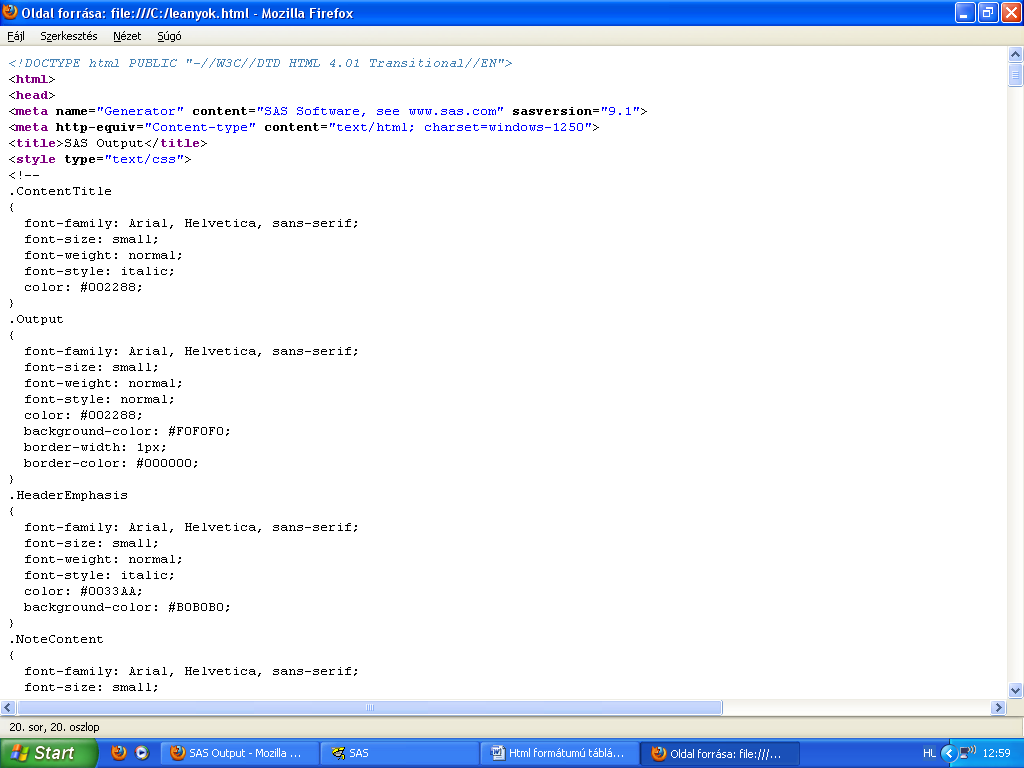 ábra. A html kód Mozillával megnyitva.Készítsük el ugyanezt a html formátumot az Enterprise Guide SAS modul segítségével:Az Enterprise Guide programba importáljuk ugyanazon kiinduló Excel fájlt, majd kérünk egy html formátumú kimenetet. Mindez menüpontok, táblázatok (nevezhetjük varázslóknak) alkalmazásával, párbeszédes módban történhet. A munkalapon (neve: Projekt Designer) ikonokból a folyamatábrát rajzoljuk meg. Az egyes ikonok a műveletek bemeneti adatai, a folyamatott kiváltó kódrészleteket jelző ikonok, és az eredmények jelei. A különféle formájú táblákat az öket jelölő ikonokra kattintással tudjuk megjeleníteni. A 4. ábra a proba.xls fájl SAS formába, majd html formába alakításának lépései és eredményei: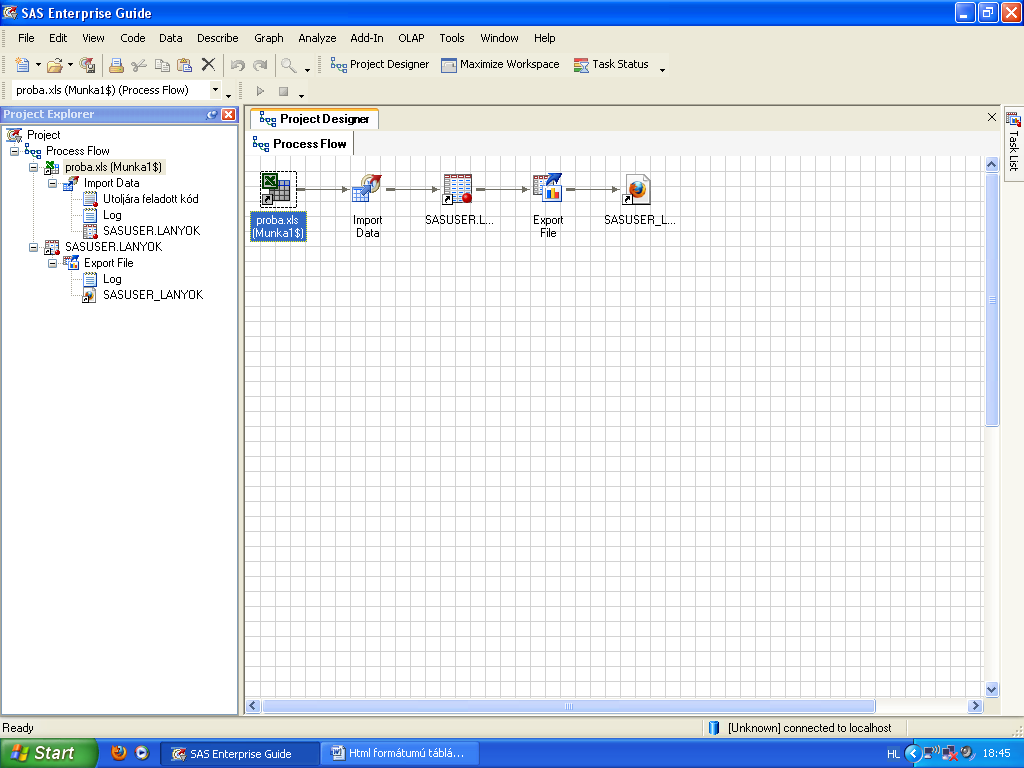 ábra. Enterprise Guide folyamat.A táblát megtekinthetjük az utolsó ikonra kattintva, de ezen megjelenítésben nem tudjuk elérni a html forráskódot. A html fájl létrehozásakor megadtuk annak tárolási helyét is. Amennyiben az elmentett fájlt onnan megnyitjuk, egy webböngészőben jelenik meg, s ekkor jobb klikkel előhívhatjuk a html forráskódot.A tábla kinézetét az 5. ábra mutatja: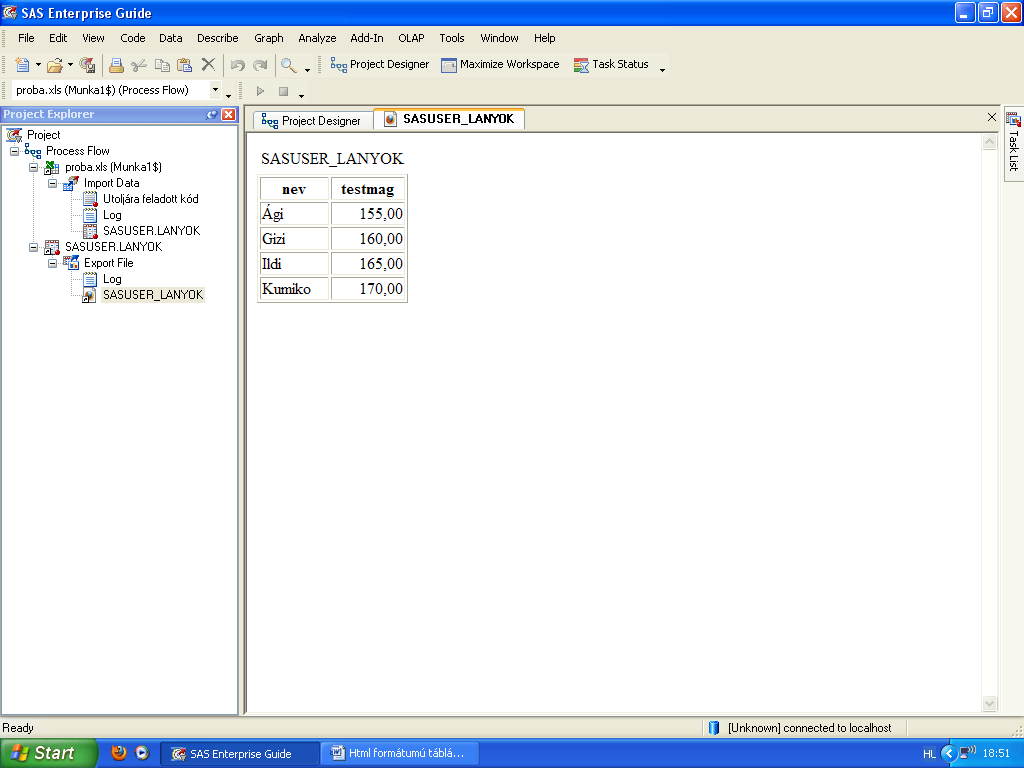 ábra html forma megjelenése az Enterprise Guide-ban.A html tábla Mozilla-val megjelenítve így néz ki: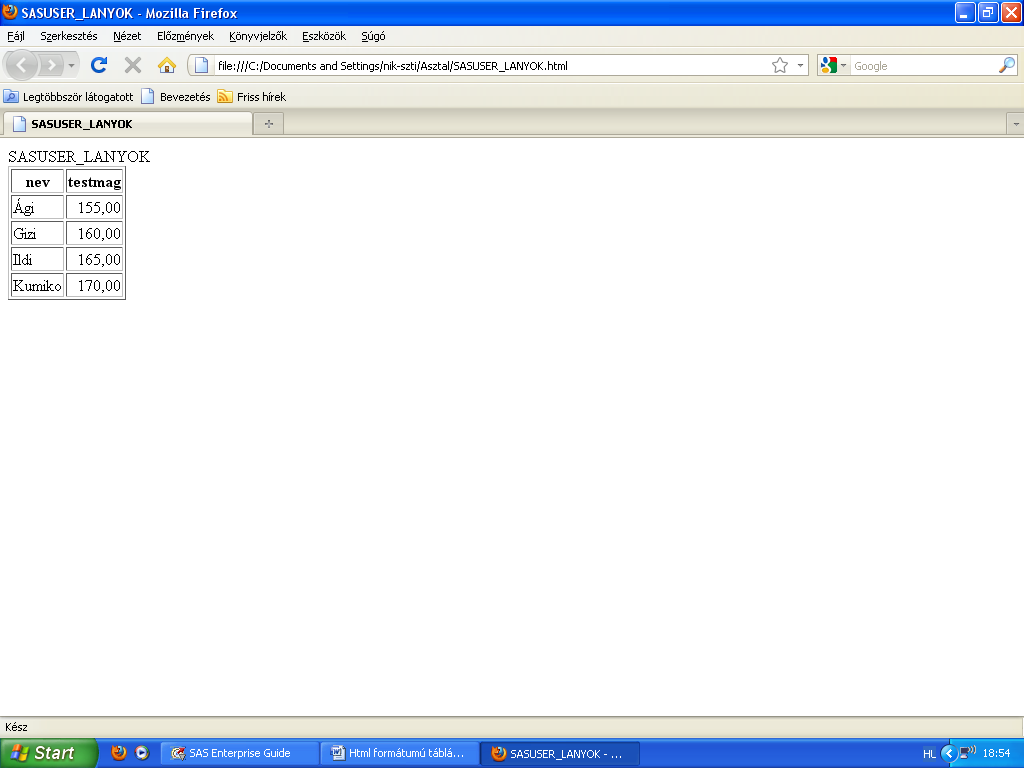 ábra. Html formátumú tábla Mozilla-val megnyítvaA html kód pedig a 7. ábrán látható: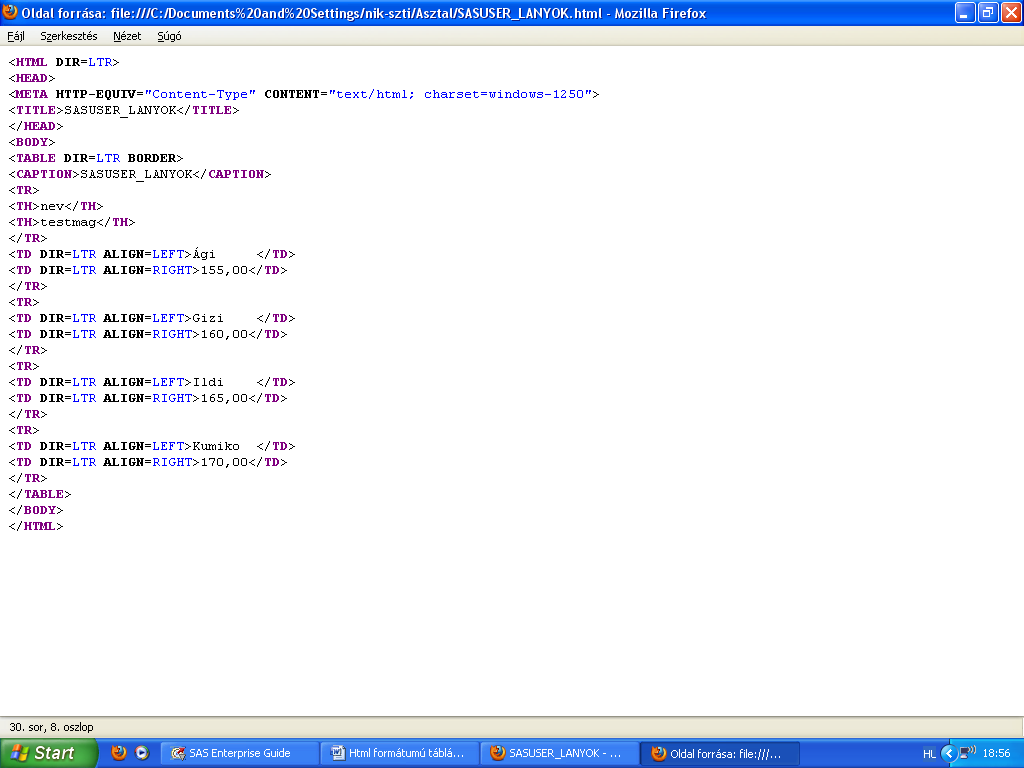 ábra. Html kódA kódban a DIR=LTR (mindenhol) elhagyható, jelentése a szöveg olvasása-megjelenítése balról jobbra, mivel ez az alapértelmezés. (( Jobbról-balra is ír több nyelv. Az eredeti japán írás pl. jobbról balra, és ezen belül felülről lefelé olvasható.)) Ez a kód egy viszonylag egyszerű html utasítássor.A négyes vagy jeles osztályzatért minden sorát kell tudni értelmezni!